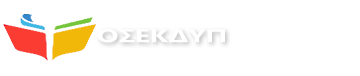 Ανδρέα Παπανδρέου 37, 15180 Μαρούσιhttp://www.osekdyp.gr	Εmail: omospondia@minedu.gov.gr4ο Συνέδριο ΟΣΕΚΔΥΠΑθήνα, 25 Οκτωβρίου 2023Ψήφισμα 2οΓια την αξιολόγηση των Δημοσίων ΥπαλλήλωνΜε τον ν. 4940/2022 «Σύστημα στοχοθεσίας, αξιολόγησης και ανταμοιβής για την ενίσχυση της αποτελεσματικότητας της δημόσιας διοίκησης, ρυθμίσεις για το ανθρώπινο δυναμικό του δημοσίου τομέα και άλλες διατάξεις» συνεχίζονται οι αντιδραστικές μεταρρυθμίσεις και η κυβερνητική επίθεση σε βάρος των δημοσίων υπαλλήλων. Είναι προφανές ότι η αξιολόγηση, όπως έχει σχεδιασθεί και διενεργείται, δεν έχει ως στόχο την καλύτερη οργάνωση και τη βελτίωση της λειτουργίας των Δημοσίων Υπηρεσιών, προς όφελος του πολίτη.Αντιθέτως, χρησιμοποιείται ως ένα ακόμη επικοινωνιακό «πυροτέχνημα» από τους κυβερνώντες, αφενός με σκοπό την αποποίηση των ευθυνών τους για τα διαχρονικά κακώς κείμενα στη Δημόσια Διοίκηση και για την κακή (σε αρκετές περιπτώσεις) λειτουργία του Δημοσίου, αφετέρου ως ένα ακόμη εργαλείο για την προσπάθεια μετάθεσης των ευθυνών αυτών στους δήθεν «αναποτελεσματικούς» υπαλλήλους.Ειδικά στο Υπουργείο Παιδείας η, εδώ και χρόνια, συστηματική υποστελέχωση της Κ.Υ., η οποία λειτουργεί με ιδιαίτερα χαμηλά ποσοστά κάλυψης των αναγκών της σε ανθρώπινους πόρους, καθώς και η σοβαρή έλλειψη υποδομών αποτελούν σοβαρότατα προβλήματα, τα οποία δεν επιλύονται με αποκλειστική ευθύνη της εκάστοτε Πολιτικής Ηγεσίας του. Η αποτελεσματικότητα της Υπηρεσίας, βασίζεται εν πολλοίς στην ευσυνειδησία, την συναδελφικότητα και την καλή συνεργασία μεταξύ των υπαλλήλων.Η επιχειρούμενη, εξάλλου, σύνδεση της αξιολόγησης με τη μισθολογική εξέλιξη αλλά και το βαθμό επίτευξης στόχων (Άρθρο 23. Σύστημα κινήτρων και ανταμοιβής υπαλλήλων συνδεόμενο με το Ενοποιημένο Σχέδιο Κυβερνητικής Πολιτικής), χρησιμοποιώντας κριτήριαμη ρεαλιστικάμη ανταποκρινόμενα στις συνθήκες και τα δεδομένα που επικρατούν στις ΔΥαυθαίρετααδιαφανή και, σε κάποιες περιπτώσεις, άκρως ανταγωνιστικά που οδηγούν μεθοδευμένα σε αντιπαράθεση και ανταγωνισμό μεταξύ συναδέλφων,ενέχει και τον κίνδυνο (σε επόμενη φάση) της συρρίκνωσης μισθών και υποκρύπτει την επιδίωξη για απόλυτο έλεγχο, με απώτερο στόχο την υπηρεσιακή και μισθολογική εξέλιξη μόνο των «αρίστων» και «φίλα προσκείμενων» υπαλλήλων και την υποταγή των υπολοίπων.ΟΙ ΕΡΓΑΖΟΜΕΝΟΙ ΔΕΝ ΣΥΝΑΙΝΟΥΜΕ, ΔΕΝ ΝΟΜΙΜΟΠΟΙΟΥΜΕ, ΔΕΝ ΣΥΜΜΕΤΕΧΟΥΜΕ!ΣΥΝΕΧΙΖΟΥΜΕ ΤΗΝ ΑΠΟΧΗ ΑΠΟ ΟΛΕΣ ΤΙΣ ΔΙΑΔΙΚΑΣΙΕΣ «ΑΞΙΟΛΟΓΗΣΗΣ»!ΤΗΝ ΑΚΥΡΩΝΟΥΜΕ ΣΤΗΝ ΠΡΑΞΗ!ΑΠΑΝΤΑΜΕ ΜΕ ΜΑΖΙΚΕΣ ΔΙΑΔΙΚΑΣΙΕΣ ΚΑΙ ΣΥΛΛΟΓΙΚΟ ΑΓΩΝΑ!ΔΙΕΚΔΙΚΟΥΜΕέναν Δημόσιο Τομέα σύγχρονο, αποτελεσματικό και δημοκρατικό, που θα υπηρετεί πραγματικά το δημόσιο συμφέρον, θα ασκεί ορθολογικά σχεδιασμένες πολιτικές και θα αξιοποιεί στο μέγιστο δυνατό βαθμό το έμψυχο δυναμικό της, την κατάργηση του νόμου περί αξιολόγησης ( ν.4940/2022),τη διαμόρφωση ενός συστήματος αντικειμενικής αξιολόγησης, το οποίο θα διασφαλίζει αξιοκρατία, ισονομία, δικαιοσύνη, διαφάνεια και αμεροληψία. H ΠΡΟΕΔΡΟΣΒΑΣΙΛΙΚΗ ΚΑΡΚΑΝΗΗ ΓΕΝΙΚΗ ΓΡΑΜΜΑΤΕΑΣΕΥΑΓΓΕΛΙΑ ΠΑΝΤΑ